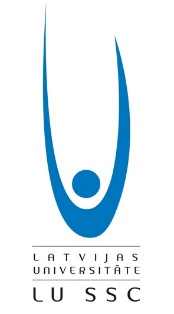 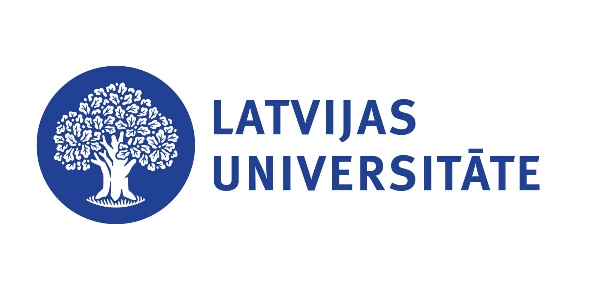 Latvijas Universitātes konkursa „Brīvdienu foto orientēšanās”NOLIKUMSMērķi un uzdevumiVeicināt saturīgu brīvā laika pavadīšanu Latvijas Universitātes studentu un darbinieku vidū.Vieta un laiksKonkurss norisināsies no aprīļa līdz jūnijam vairāku posmu ietvaros. Piedalīties konkursā un veikt foto orientēšanos var jebkurā dalībnieka izvēlētā vietā.Sacensību vadībaPasākumu organizē Latvijas Universitātes Sporta centrs(LU SC).DalībniekiPiedalīties var ikviens interesents.Pasākuma noriseDienu pirms posma LU Sporta sociālajos tīklos tiks izlikts plakāts ar konkrētā posma uzdevumiem un posma apraksts. Tajā tiks norādītas dabā atrodamas lietas, ar kurām jāuzņem pašportrets jeb “selfijs”, un dažādi uzdevumi, kuri jāizpilda. Par pašportetu ar katru dabā atrodamo lietu pienākas 1 punkts, bet par katra uzdevuma izpildi (uzdevuma izpilde ir jāiemūžina ar foto vai video palīdzību) pienākas 3 punkti. Visos posmos būs vienāds nosacījums, lai rezultāts vispār tiktu ieskaitīts – jānoiet vismaz 8 kilometri un tie jāpiefiksē ar kādu no sporta treniņu aplikācijām. Kad foto orientēšanās tiek veikta, pašportrets ar atrastajām lietām, foto vai video, kas pierāda uzdevuma izpildi, un links uz treniņa aplikāciju, kas apstiprina noieto kilometru skaitu, ir jānosūta uz kalvis.kazaks@lu.lv, ziņas tēmā norādot “brīvdienu foto orientēšanās”. Veicot foto orientēšanos, visiem dalībniekiem obligāti ir jāievēro visi Valdības noteiktie distancēšanās pasākumi – jāievēro 2 metru distance no cilvēkiem un nedrīkst orientēšanos veikt kopīgi vairāk kā divi cilvēki, ja viņi nedzīvo vienā mājsaimniecībā.ApbalvošanaSievietes un vīrieši tiks vērtēti kopā. Visu konkursa posmu rezultāti tiks vērtēti kopā, un pēc pēdējā posma ar galveno balvu tiks apbalvots dalībnieks, kurš pa visiem posmiem būs sakrājis visvairāk punktus. Tiks apbalvoti arī katra posma uzvarētāji, un tie saņems veicināšanas balvu no Latvijas Universitātes. Katra posma uzvarētāja balvas tiks piešķirtas tikai Latvijas Universitātes studentiem un darbiniekiem, bet uz galveno balvu ir iespēja pretendēt jebkuram interesentam. Ja vairākiem dalībniekiem ir vienāds sakrāto punktu skaits, uzvara tiek piešķirta tam dalībniekam (ar lielāko punktu skaitu), kurš foto orientēšanās laikā nogājis visvairāk kilometrus. Šis noteikums attiecās gan uz katra posma, gan kopvērtējuma rezultātiem.Aktuālākos jaunumus par pasākumu var uzzināt: www.facebook.com/sportsLU/